RYT Teacher Training Application 2016Name:__________________________________________________________________________________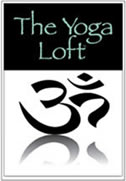 Address: ________________________________________________________________________________Cell Phone_____________________________________EMAIL _________________________________What brings you to the Yoga Loft Teacher Training Program?and What do you hope to get out of program or how do you want to use the TT program in the future( i.e. teaching career, personal practice, stepping stone to further studies…_How long have you practiced? What style? What brings you to your mat (mentally or physically )? And how has the yoga practiced changed or influenced your life (mentally or physically)?Have you taken any other training programs or taught yoga/mindfulness classes before?Do you have any injuries?Please leave an emergency contact for us   as well. Thanks so much!Name___________________________________________Phone______________________________